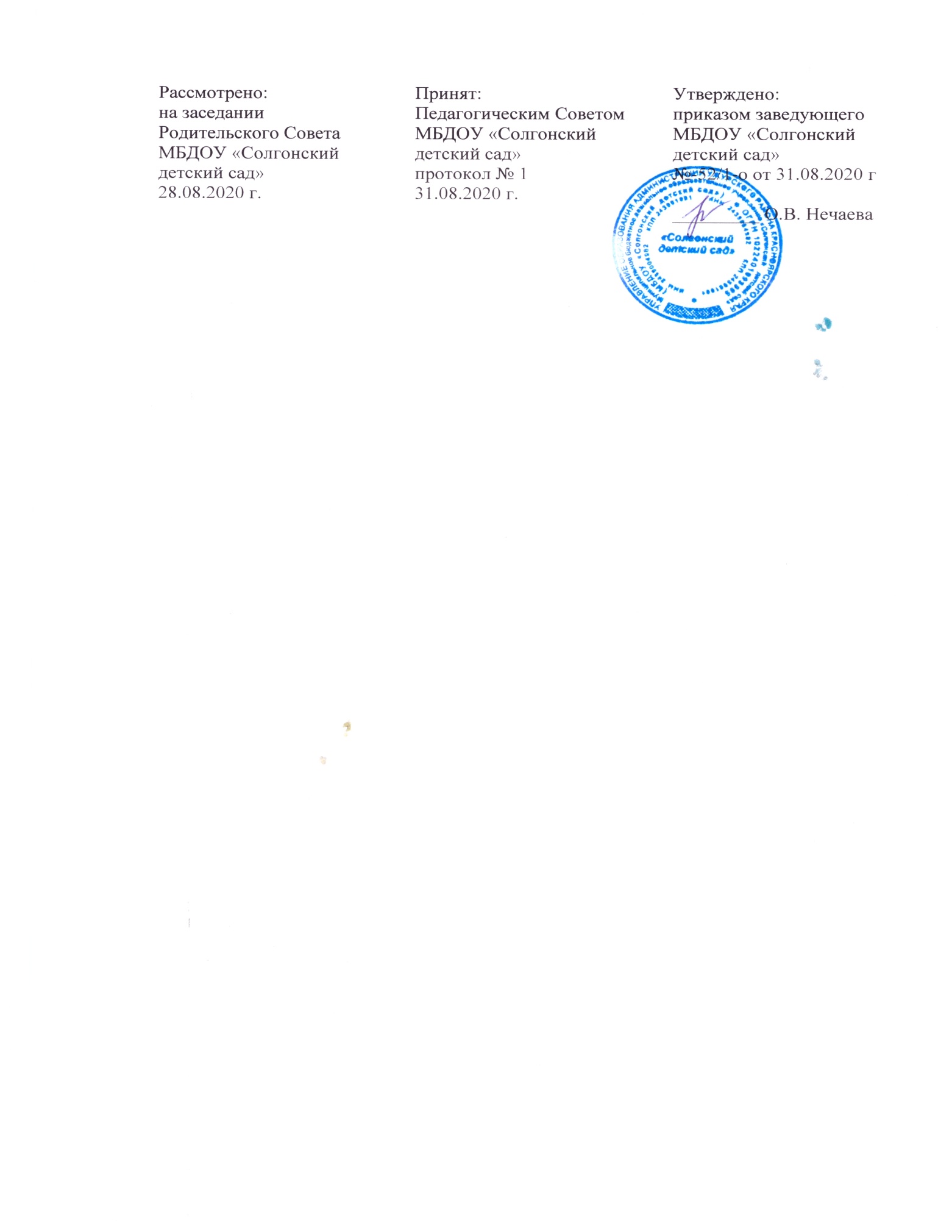     1. Общие положения    1.1.     Настоящее  положение  разработано  для  МДОБУ        «Солгонский детский  сад »  (далее  -  Учреждение)  в  соответствии  с  законом  РФ  «Об  образовании»,  Уставом  Учреждения.    1.2.     Творческая  группа  является  одной  из  форм  взаимодействия  педагогов  Учреждения,  объединяющихся  для  творческого  поиска  в  решении  проблемы  и  реализации   ведущих   годовых   задач,   разработке   перспективной   стратегической  линии   деятельности   педагогического   коллектива   (образовательной   программы,  программы развития Учреждения)    1.3.     Творческая   группа   является  самостоятельным   звеном   методической  работы   под   патронатом    старшего воспитателя и субъектом управленческой деятельности Учреждения.    1.4.     Творческая группа создается из числа педагогов-новаторов Учреждения, имеющих обобщенный опыт работы или защитивших образовательные программы  Учреждения.    1.5.     Творческая  группа  руководствуется  в  своей  деятельности  Законом  РФ  об образовании, уставом ДОУ, методическими рекомендациями по планированию и  осуществлению организационно-методических мероприятий.    1.6.      При    разработке    принципиально      новых    форм    педагогической  деятельности творческая группа вправе опираться на современные инновационные  методики и передовой педагогический опыт разных уровней.     1.7.     Настоящее положение, а также изменения и дополнения в положение о  творческой группе могут вноситься на организационно-методических совещаниях и  вступают в силу с момента их утверждения заведующим ДОУ.    1.8.     Срок данного положения не ограничен. Данное положение действует до  принятия нового. 2.  Основные задачи деятельности творческой группы.   2.1.     Задачами деятельности творческой группы являются:    -   рассмотрение,    выработка    и   внесение    предложений     по   построению  стратегической линии развития детского сада с опорой на педагогические новации;    -  разработка    и  перспективное     планирование    деятельности    Учреждения, образовательной   программы   Учреждения,   программы   развития   Учреждения        с  учётом   современных     тенденций   развития   системы    дошкольного    воспитания,  образования   и   развития,  регионального   компонента;    с  опорой   на  передовой  педагогический опыт;    - разработка   образовательных   программ   и   методических   рекомендаций   для  организации  качественной  педагогической  работы  по  воспитанию,  образованию  и  развитию дошкольников;    -  прогнозирование   результатов   деятельности   педагогического   коллектива   и  отдельных педагогов в рамках разрабатываемых программ;    - прогнозирование  дальнейших  перспектив  развития  системы  воспитательно- образовательной работы Учреждения. 3.  Порядок создания и организация работы творческой группы   3.1.     Творческая группа создаётся приказом заведующего Учреждения.    3.2.     Состав    творческой   группы    может    меняться    в  зависимости    от  поставленных задач и индивидуальных возможностей и интересов педагогов.    3.3.     Творческую группу возглавляет наиболее опытный в данном вопросе педагог.    3.4.  Старший воспитатель может   курировать   отдельные   направления  работы творческой группы.    3.5.     Работа  творческой  группы  направлена  на  решение  задач  обеспечения  (создания условий для) качества воспитания, образования, развития дошкольников.                           4.  Ответственность творческой группы.    4.1.     Творческая группа несёт ответственность перед педагогическим советом  Учреждения:    -  за выполнение в полном объёме закреплённых за ней задач и функций;    -  доступность и качество разрабатываемых методических рекомендаций;    -  соответствие разрабатываемых планов и программ основным дидактическим и  педагогическим принципам, базовым программам, местным условиям.    -  обеспечение    качественно   новых    результатов   деятельности   в   результате  работы по планам, программам и рекомендациям, полученным в ходе деятельности  творческой группы.                                5.  Документация и отчётность.    5.1.     Материалы     творческой   группы    представляются    в  виде  прогнозов,  аналитических   материалов,   программ   или   их   составных   частей,   методических  рекомендаций, планов, конспектов или программного обеспечения.       5.2.     Отчёты творческой группы о проделанной работе в той или иной форме заслушиваются на заседаниях педагогического совета. Итоговый педсовет заслушивает отчёт руководителя творческой группы о  результатах её работы за истекший учебный год и перспективах дальнейшей  деятельности. 